上投摩根大盘蓝筹股票型证券投资基金2019年半年度报告摘要2019年6月30日基金管理人：上投摩根基金管理有限公司基金托管人：中国建设银行股份有限公司报告送出日期：二〇一九年八月二十四日1  重要提示1.1 重要提示基金管理人的董事会、董事保证本报告所载资料不存在虚假记载、误导性陈述或重大遗漏，并对其内容的真实性、准确性和完整性承担个别及连带的法律责任。本半年度报告已经三分之二以上独立董事签字同意，并由董事长签发。 基金托管人中国建设银行股份有限公司根据本基金合同规定，于2019年8月23日复核了本报告中的财务指标、净值表现、利润分配情况、财务会计报告、投资组合报告等内容，保证复核内容不存在虚假记载、误导性陈述或者重大遗漏。 基金管理人承诺以诚实信用、勤勉尽责的原则管理和运用基金资产，但不保证基金一定盈利。 基金的过往业绩并不代表其未来表现。投资有风险，投资者在作出投资决策前应仔细阅读本基金的招募说明书及其更新。 本半年度报告摘要摘自半年度报告正文，投资者欲了解详细内容，应阅读半年度报告正文。本报告中财务资料未经审计。 本报告期自2019年1月1日起至6月30日止。2  基金简介2.1 基金基本情况2.2 基金产品说明2.3 基金管理人和基金托管人2.4 信息披露方式3  主要财务指标和基金净值表现3.1 主要会计数据和财务指标金额单位：人民币元注：1. 本期已实现收益指基金本期利息收入、投资收益、其他收入（不含公允价值变动收益）扣除相关费用后的余额，本期利润为本期已实现收益加上本期公允价值变动收益。对期末可供分配利润，采用期末资产负债表中未分配利润与未分配利润中已实现部分的孰低数。2. 上述基金业绩指标不包括持有人认购或交易基金的各项费用（例如，开放式基金的申购赎回费、红利再投资费、基金转换费等），计入费用后实际收益水平要低于所列数字。3.2 基金净值表现3.2.1 基金份额净值增长率及其与同期业绩比较基准收益率的比较注：本基金的业绩比较基准为：沪深300指数收益率×85%+上证国债指数收益率×15%3.2.2自基金合同生效以来基金份额累计净值增长率变动及其与同期业绩比较基准收益率变动的比较上投摩根大盘蓝筹股票型证券投资基金份额累计净值增长率与业绩比较基准收益率历史走势对比图（2010年12月20日至2019年6月30日）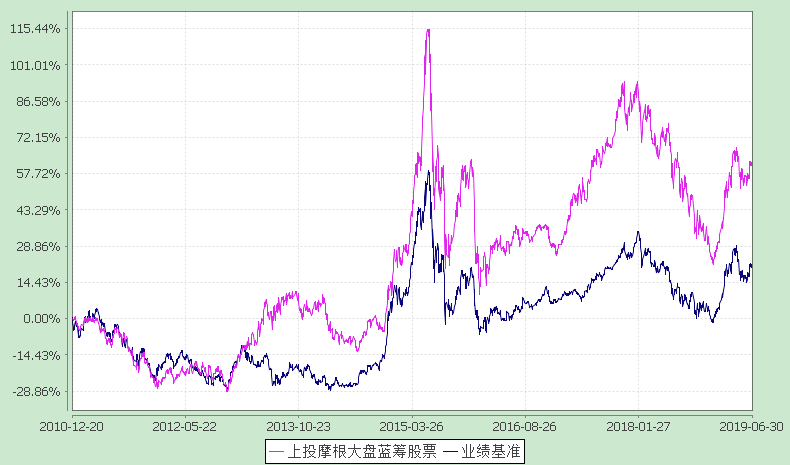 注：本基金建仓期自2010年12月20日至2011年6月19日，建仓期结束时资产配置比例符合本基金基金合同规定。 本基金合同生效日为2010年12月20日，图示时间段为2010年12月20日至2019年6月30日。4  管理人报告4.1 基金管理人及基金经理情况4.1.1 基金管理人及其管理基金的经验上投摩根基金管理有限公司经中国证券监督管理委员会批准，于2004年5月12日正式成立。公司由上海国际信托投资有限公司（2007年10月8日更名为“上海国际信托有限公司”）与摩根资产管理（英国）有限公司合资设立，注册资本为2.5亿元人民币，注册地上海。截至2019年6月底，公司旗下运作的基金共有六十四只，均为开放式基金，分别是：上投摩根中国优势证券投资基金、上投摩根货币市场基金、上投摩根阿尔法混合型证券投资基金、上投摩根双息平衡混合型证券投资基金、上投摩根成长先锋混合型证券投资基金、上投摩根内需动力混合型证券投资基金、上投摩根亚太优势混合型证券投资基金、上投摩根双核平衡混合型证券投资基金、上投摩根中小盘混合型证券投资基金、上投摩根纯债债券型证券投资基金、上投摩根行业轮动混合型证券投资基金、上投摩根大盘蓝筹股票型证券投资基金、上投摩根全球新兴市场混合型证券投资基金、上投摩根新兴动力混合型证券投资基金、上投摩根强化回报债券型证券投资基金、上投摩根健康品质生活混合型证券投资基金、上投摩根全球天然资源混合型证券投资基金、上投摩根分红添利债券型证券投资基金、上投摩根中证消费服务领先指数证券投资基金、上投摩根核心优选混合型证券投资基金、上投摩根智选30混合型证券投资基金、上投摩根成长动力混合型证券投资基金、上投摩根红利回报混合型证券投资基金、上投摩根转型动力灵活配置混合型证券投资基金、上投摩根双债增利债券型证券投资基金、上投摩根核心成长股票型证券投资基金、上投摩根民生需求股票型证券投资基金、上投摩根优信增利债券型证券投资基金、上投摩根纯债丰利债券型证券投资基金、上投摩根天添盈货币市场基金、上投摩根天添宝货币市场基金、上投摩根纯债添利债券型证券投资基金、上投摩根稳进回报混合型证券投资基金、上投摩根安全战略股票型证券投资基金、上投摩根卓越制造股票型证券投资基金、上投摩根整合驱动灵活配置混合型证券投资基金、上投摩根动态多因子策略灵活配置证券投资基金、上投摩根智慧互联股票型证券投资基金、上投摩根科技前沿灵活配置混合型证券投资基金、上投摩根新兴服务股票型证券投资基金、上投摩根医疗健康股票型证券投资基金、上投摩根文体休闲灵活配置混合型证券投资基金、上投摩根中国生物医药混合型证券投资基金（QDII）、上投摩根策略精选灵活配置混合型证券投资基金、上投摩根安鑫回报混合型证券投资基金、上投摩根中国世纪灵活配置混合型证券投资基金(QDII)、上投摩根全球多元配置证券投资基金(QDII)、上投摩根安丰回报混合型证券投资基金、上投摩根安通回报混合型证券投资基金、上投摩根优选多因子股票型证券投资基金、上投摩根丰瑞债券型证券投资基金、上投摩根标普港股通低波红利指数型证券投资基金、上投摩根量化多因子灵活配置混合型证券投资基金、上投摩根岁岁益定期开放债券型证券投资基金、上投摩根安隆回报混合型证券投资基金、上投摩根创新商业模式灵活配置混合型证券投资基金、上投摩根富时发达市场REITs指数型证券投资基金（QDII）、上投摩根香港精选港股通混合型证券投资基金、上投摩根尚睿混合型基金中基金(FOF)、上投摩根安裕回报混合型证券投资基金、上投摩根欧洲动力策略股票型证券投资基金（QDII）、上投摩根核心精选股票型证券投资基金、上投摩根动力精选混合型证券投资基金、上投摩根领先优选混合型证券投资基金。4.1.2 基金经理（或基金经理小组）及基金经理助理的简介注：1. 任职日期和离任日期均指根据公司决定确定的聘任日期和解聘日期。2.证券从业的含义遵从行业协会《证券业从业人员资格管理办法》的相关规定。3. 征茂平先生自2019年7月19日起不再担任本基金基金经理，朱晓龙先生自2019年7月19日起担任本基金基金经理一职。4.2 管理人对报告期内本基金运作遵规守信情况的说明在本报告期内，基金管理人不存在损害基金份额持有人利益的行为，勤勉尽责地为基金份额持有人谋求利益。本基金管理人遵守了《证券投资基金法》及其他有关法律法规、《上投摩根大盘蓝筹股票型证券投资基金基金合同》的规定。基金经理对个股和投资组合的比例遵循了投资决策委员会的授权限制，基金投资比例符合基金合同和法律法规的要求。4.3 管理人对报告期内公平交易情况的专项说明4.3.1 公平交易制度的执行情况报告期内，本公司继续贯彻落实《证券投资基金管理公司公平交易制度指导意见》等相关法律法规和公司内部公平交易流程的各项要求，严格规范境内上市股票、债券的一级市场申购和二级市场交易等活动，通过系统和人工相结合的方式进行交易执行和监控分析，以确保本公司管理的不同投资组合在授权、研究分析、投资决策、交易执行、业绩评估等投资管理活动相关的环节均得到公平对待。对于交易所市场投资活动，本公司执行集中交易制度，确保不同投资组合在买卖同一证券时，按照时间优先、比例分配的原则在各投资组合间公平分配交易量；对于银行间市场投资活动，本公司通过对手库控制和交易室询价机制，严格防范对手风险并检查价格公允性；对于申购投资行为，本公司遵循价格优先、比例分配的原则，根据事前独立申报的价格和数量对交易结果进行公平分配。报告期内，通过对不同投资组合之间的收益率差异比较、对同向交易和反向交易的交易时机和交易价差监控分析，未发现整体公平交易执行出现异常的情况。4.3.2 异常交易行为的专项说明报告期内，通过对交易价格、交易时间、交易方向等的抽样分析，未发现存在异常交易行为。所有投资组合参与的交易所公开竞价同日反向交易成交较少的单边交易量超过该证券当日成交量的5%的情形：报告期内，所有投资组合参与的交易所公开竞价同日反向交易成交较少的单边交易量超过该证券当日成交量的5%的次数为一次，发生在量化投资组合与主动管理投资组合之间。4.4 管理人对报告期内基金的投资策略和业绩表现的说明4.4.1报告期内基金投资策略和运作分析2019年上半年A股市场整体表现为先扬后抑、震荡上涨走势：一季度随着中美贸易摩擦缓和、叠加流动性持续宽松，市场风险偏好大幅提升，各指数都出现了较大幅度的反弹，二季度随着中美贸易摩擦谈判遭遇阻力以及包商银行事件对流动性负面影响，市场风险急剧下降，各指数均呈现震荡调整；综合看，上半年指数基本均获得了20%以上的涨幅，其中食品饮料、农林牧渔、非银金融、家电、计算机等行业景气度较高或具有较大贝塔属性的行业位于上半年涨幅榜前列。2019年上半年本基金重点配置了低估值、高股息的银行、保险等大金融板块以及盈利增长确定性较高、估值比较合理的医药、白酒、家电、消费电子等行业，投资结果表明：基于市场风险偏好下行，白酒、调味品等食品饮料行业因业绩确定性较高上半年受到市场高度关注，组合中相关个股有明显超额收益，对组合净值贡献较大，而在二季度后续市场震荡调整中，银行、建筑个股较为抗跌，也有明显相对收益；因此本基金上半年组合整体收益较好，达到预期目标。 4.4.2 报告期内基金的业绩表现本报告期上投摩根大盘蓝筹股票份额净值增长率为:30.68%，同期业绩比较基准收益率为:23.31%。4.5 管理人对宏观经济、证券市场及行业走势的简要展望基于逆周期调节具有一定滞后性，叠加中美贸易摩擦加剧对企业盈利负面影响逐步显现，因此国内经济和上市公司盈利在三季度能否企稳仍有待观察，而中美贸易谈判在下半年能否达成最终协议也具有较大不确定性，因此本基金认为下半年A股市场仍将以结构性行情为主，对市场总体持谨慎策略，估值较低的银行、保险、地产等大金融板块将是本基金组合中核心仓位，并适当增持估值相对合理的券商、家电等行业龙头品种。4.6 管理人对报告期内基金估值程序等事项的说明本公司的基金估值和会计核算由基金会计部负责，根据相关的法律法规规定、基金合同的约定，制定了内部控制措施，对基金估值和会计核算的各个环节和整个流程进行风险控制，目的是保证基金估值和会计核算的准确性。基金会计部人员均具备基金从业资格和相关工作经历。本公司成立了估值委员会，并制订有关议事规则。估值委员会成员包括公司管理层、督察长、基金会计、风险管理等方面的负责人以及相关基金经理，所有相关成员均具有丰富的证券基金行业从业经验。公司估值委员会对估值事项发表意见，评估基金估值的公允性和合理性。基金经理是估值委员会的重要成员，参加估值委员会会议，参与估值程序和估值技术的讨论。估值委员会各方不存在任何重大利益冲突。4.7 管理人对报告期内基金利润分配情况的说明无。4.8 报告期内管理人对本基金持有人数或基金资产净值预警情形的说明无。5  托管人报告5.1 报告期内本基金托管人遵规守信情况声明本报告期，中国建设银行股份有限公司在本基金的托管过程中，严格遵守了《证券投资基金法》、基金合同、托管协议和其他有关规定，不存在损害基金份额持有人利益的行为，完全尽职尽责地履行了基金托管人应尽的义务。5.2 托管人对报告期内本基金投资运作遵规守信、净值计算、利润分配等情况的说明本报告期，本托管人按照国家有关规定、基金合同、托管协议和其他有关规定，对本基金的基金资产净值计算、基金费用开支等方面进行了认真的复核，对本基金的投资运作方面进行了监督，未发现基金管理人有损害基金份额持有人利益的行为。报告期内，本基金未实施利润分配。5.3 托管人对本半年度报告中财务信息等内容的真实、准确和完整发表意见本托管人复核审查了本报告中的财务指标、净值表现、利润分配情况、财务会计报告、投资组合报告等内容，保证复核内容不存在虚假记载、误导性陈述或者重大遗漏。6  半年度财务会计报告（未经审计）6.1 资产负债表会计主体：上投摩根大盘蓝筹股票型证券投资基金报告截止日：2019年6月30日单位：人民币元注：报告截止日2019年06月30日,基金份额净值1.623元,基金份额总额172,771,661.91份。6.2 利润表会计主体：上投摩根大盘蓝筹股票型证券投资基金本报告期：2019年1月1日至2019年6月30日单位：人民币元6.3 所有者权益（基金净值）变动表会计主体：上投摩根大盘蓝筹股票型证券投资基金本报告期：2019年1月1日至2019年6月30日单位：人民币元报表附注为财务报表的组成部分。本报告6.1至6.4，财务报表由下列负责人签署：基金管理人负责人：王大智，主管会计工作负责人：杨怡，会计机构负责人：张璐6.4 报表附注6.4.1 基金基本情况上投摩根大盘蓝筹股票型证券投资基金(以下简称“本基金”)经中国证券监督管理委员会(以下简称“中国证监会”)证监基金字[2010]1245号《关于核准上投摩根大盘蓝筹股票型证券投资基金募集的批复》核准，由上投摩根基金管理有限公司依照《中华人民共和国证券投资基金法》和《上投摩根大盘蓝筹股票型证券投资基金基金合同》负责公开募集。本基金为契约型开放式，存续期限不定，首次设立募集不包括认购资金利息共募集人民币1,190,182,910.59元，业经普华永道中天会计师事务所有限公司普华永道中天验字(2010)第408号验资报告予以验证。经向中国证监会备案，《上投摩根大盘蓝筹股票型证券投资基金基金合同》于2010年12月20日正式生效，基金合同生效日的基金份额总额为1,190,330,307.52份基金份额，其中认购资金利息折合147,396.93份基金份额。本基金的基金管理人为上投摩根基金管理有限公司，基金托管人为中国建设银行股份有限公司。根据《中华人民共和国证券投资基金法》和《上投摩根大盘蓝筹股票型证券投资基金基金合同》的有关规定，本基金的投资范围为具有良好流动性的金融工具，包括国内依法发行上市的股票、债券、货币市场工具、权证、资产支持证券以及法律法规或中国证监会允许基金投资的其他金融工具。本基金投资组合中：股票类资产占基金资产的比例为80%-95%，其中投资于大盘蓝筹股票的比例不低于股票类资产的80%，债券类资产投资比例为基金资产的0-20%，权证投资占基金资产净值的比例为0-3%，现金或到期日在一年期以内的政府债券不低于基金资产净值的5%。本基金的业绩比较基准为：沪深300指数收益率×85%+上证国债指数收益率×15%。本财务报表由本基金的基金管理人上投摩根基金管理有限公司于2019年8月23日批准报出。6.4.2 会计报表的编制基础本基金的财务报表按照财政部于2006年2月15日及以后期间颁布的《企业会计准则－基本准则》、各项具体会计准则及相关规定(以下合称“企业会计准则”)、中国证监会颁布的《证券投资基金信息披露XBRL模板第3号<年度报告和半年度报告>》、中国证券投资基金业协会(以下简称“中国基金业协会”)颁布的《证券投资基金会计核算业务指引》、《上投摩根大盘蓝筹股票型证券投资基金基金合同》和在财务报表附注6.4.4所列示的中国证监会、中国基金业协会发布的有关规定及允许的基金行业实务操作编制。本财务报表以持续经营为基础编制。6.4.3 遵循企业会计准则及其他有关规定的声明本基金2019年上半年度财务报表符合企业会计准则的要求，真实、完整地反映了本基金2019年6月30日的财务状况以及2019上半年度的经营成果和基金净值变动情况等有关信息。6.4.4 本报告期所采用的会计政策、会计估计与最近一期年度报告相一致的说明本基金本报告期会计报表所采用的会计政策、会计估计与最近一期年度会计报告相一致。6.4.5 会计政策和会计估计变更以及差错更正的说明6.4.5.1会计政策变更的说明本基金本报告期未发生会计政策变更。6.4.5.2会计估计变更的说明本基金本报告期未发生会计估计变更。6.4.5.3差错更正的说明本基金在本报告期间无须说明的会计差错更正。6.4.6 税项根据财政部、国家税务总局财税[2008]1号《关于企业所得税若干优惠政策的通知》、财税[2012]85号《关于实施上市公司股息红利差别化个人所得税政策有关问题的通知》、财税[2015]101号《关于上市公司股息红利差别化个人所得税政策有关问题的通知》、财税[2016]36号《关于全面推开营业税改征增值税试点的通知》、财税[2016]46号《关于进一步明确全面推开营改增试点金融业有关政策的通知》、财税[2016]70号《关于金融机构同业往来等增值税政策的补充通知》、财税[2016]140号《关于明确金融 房地产开发 教育辅助服务等增值税政策的通知》、财税[2017]2号《关于资管产品增值税政策有关问题的补充通知》、财税[2017]56号《关于资管产品增值税有关问题的通知》、财税[2017]90号《关于租入固定资产进项税额抵扣等增值税政策的通知》及其他相关财税法规和实务操作，主要税项列示如下：(1) 资管产品运营过程中发生的增值税应税行为，以资管产品管理人为增值税纳税人。资管产品管理人运营资管产品过程中发生的增值税应税行为，暂适用简易计税方法，按照3%的征收率缴纳增值税。对资管产品在2018年1月1日前运营过程中发生的增值税应税行为，未缴纳增值税的，不再缴纳；已缴纳增值税的，已纳税额从资管产品管理人以后月份的增值税应纳税额中抵减。对证券投资基金管理人运用基金买卖股票、债券的转让收入免征增值税，对国债、地方政府债以及金融同业往来利息收入亦免征增值税。资管产品管理人运营资管产品提供的贷款服务，以2018年1月1日起产生的利息及利息性质的收入为销售额。(2)对基金从证券市场中取得的收入，包括买卖股票、债券的差价收入，股票的股息、红利收入，债券的利息收入及其他收入，暂不征收企业所得税。(3)对基金取得的企业债券利息收入，应由发行债券的企业在向基金支付利息时代扣代缴20%的个人所得税。对基金从上市公司取得的股息红利所得，持股期限在1个月以内(含1个月)的，其股息红利所得全额计入应纳税所得额；持股期限在1个月以上至1年(含1年)的，暂减按50%计入应纳税所得额；持股期限超过1年的，暂免征收个人所得税。对基金持有的上市公司限售股，解禁后取得的股息、红利收入，按照上述规定计算纳税，持股时间自解禁日起计算；解禁前取得的股息、红利收入继续暂减按50%计入应纳税所得额。上述所得统一适用20%的税率计征个人所得税。(4)基金卖出股票按0.1%的税率缴纳股票交易印花税，买入股票不征收股票交易印花税。(5)本基金的城市维护建设税、教育费附加和地方教育费附加等税费按照实际缴纳增值税额的适用比例计算缴纳。6.4.7 关联方关系6.4.7.1本报告期存在控制关系或其他重大利害关系的关联方发生变化的情况无。6.4.7.2 本报告期与基金发生关联交易的各关联方注：下述关联交易均在正常业务范围内按一般商业条款订立。6.4.8 本报告期及上年度可比期间的关联方交易6.4.8.1 通过关联方交易单元进行的交易无。6.4.8.2 关联方报酬6.4.8.2.1 基金管理费单位：人民币元注：支付基金管理人上投摩根基金管理有限公司的管理人报酬按前一日基金资产净值1.5%的年费率计提，逐日累计至每月月底，按月支付。其计算公式为：日管理人报酬＝前一日基金资产净值 X 1.5% / 当年天数。6.4.8.2.2 基金托管费单位：人民币元注：支付基金托管人中国建设银行的托管费按前一日基金资产净值0.25%的年费率计提，逐日累计至每月月底，按月支付。其计算公式为：日托管费＝前一日基金资产净值 X 0.25% / 当年天数。6.4.8.2.3 销售服务费无。6.4.8.3 与关联方进行银行间同业市场的债券(含回购)交易无。6.4.8.4 各关联方投资本基金的情况6.4.8.4.1 报告期内基金管理人运用固有资金投资本基金的情况份额单位：份6.4.8.4.2 报告期末除基金管理人之外的其他关联方投资本基金的情况无。6.4.8.5 由关联方保管的银行存款余额及当期产生的利息收入单位：人民币元注：本基金的银行存款由基金托管人中国建设银行保管，按银行同业利率计息。6.4.8.6 本基金在承销期内参与关联方承销证券的情况无。6.4.8.7 其他关联交易事项的说明6.4.8.7.1 其他关联交易事项的说明无。6.4.8.7.2 当期交易及持有基金管理人以及管理人关联方所管理基金产生的费用无。6.4.9 期末（2019年6月30日）本基金持有的流通受限证券6.4.9.1 因认购新发/增发证券而于期末持有的流通受限证券金额单位：人民币元6.4.9.2 期末持有的暂时停牌等流通受限股票无。6.4.9.3 期末债券正回购交易中作为抵押的债券6.4.9.3.1 银行间市场债券正回购无。6.4.9.3.2 交易所市场债券正回购无。6.4.10 有助于理解和分析会计报表需要说明的其他事项截至资产负债表日本基金无需要说明的其他重要事项。7  投资组合报告7.1 期末基金资产组合情况金额单位：人民币元7.2 报告期末按行业分类的股票投资组合7.2.1报告期末按行业分类的境内股票投资组合7.2.2报告期末按行业分类的港股通投资股票投资组合无。7.3 期末按公允价值占基金资产净值比例大小排序的前十名股票投资明细金额单位：人民币元注：投资者欲了解本报告期末基金投资的所有股票明细，应阅读登载于本基金管理人网站（www.cifm.com）的半年度报告正文。7.4 报告期内股票投资组合的重大变动7.4.1 累计买入金额超出期初基金资产净值2%或前20名的股票明细金额单位：人民币元注：“买入金额”（或“买入股票成本”）、“卖出金额”（或“卖出股票收入”）均按买卖成交金额（成交单价乘以成交数量）填列，不考虑相关交易费用。7.4.2 累计卖出金额超出期初基金资产净值2%或前20名的股票明细金额单位：人民币元注：“买入金额”（或“买入股票成本”）、“卖出金额”（或“卖出股票收入”）均按买卖成交金额（成交单价乘以成交数量）填列，不考虑相关交易费用。7.4.3 买入股票的成本总额及卖出股票的收入总额金额单位：人民币元注：“买入金额”（或“买入股票成本”）、“卖出金额”（或“卖出股票收入”）均按买卖成交金额（成交单价乘以成交数量）填列，不考虑相关交易费用。7.5 期末按债券品种分类的债券投资组合本基金本报告期末未持有债券。7.6 期末按公允价值占基金资产净值比例大小排序的前五名债券投资明细本基金本报告期末未持有债券。7.7 期末按公允价值占基金资产净值比例大小排序的前十名资产支持证券投资明细本基金本报告期末未持有资产支持证券。7.8 报告期末按公允价值占基金资产净值比例大小排序的前五名贵金属投资明细本基金本报告期末未持有贵金属。7.9 期末按公允价值占基金资产净值比例大小排序的前五名权证投资明细本基金本报告期末未持有权证。7.10 报告期末本基金投资的股指期货交易情况说明7.10.1 报告期末本基金投资的股指期货持仓和损益明细本基金本报告期末未持有股指期货。7.11 报告期末本基金投资的国债期货交易情况说明7.11.1 报告期末本基金投资的国债期货持仓和损益明细本基金本报告期末未持有国债期货。7.12 投资组合报告附注7.12.1报告期内本基金投资的前十名证券的发行主体本期没有出现被监管部门立案调查，或在报告编制日前一年内受到公开谴责、处罚的情形。7.12.2报告期内本基金投资的前十名股票没有超出基金合同规定的备选股票库。7.12.3期末其他各项资产构成单位：人民币元7.12.4期末持有的处于转股期的可转换债券明细本基金本报告期末未持有处于转股期的可转换债券。7.12.5 期末前十名股票中存在流通受限情况的说明本基金本报告期末前十名股票中不存在流通受限情况。7.12.6 投资组合报告附注的其他文字描述部分因四舍五入原因，投资组合报告中分项之和与合计可能存在尾差。8  基金份额持有人信息8.1 期末基金份额持有人户数及持有人结构份额单位：份8.2 期末基金管理人的从业人员持有本基金的情况8.3 期末基金管理人的从业人员持有本开放式基金份额总量区间的情况9  开放式基金份额变动单位：份10  重大事件揭示10.1 基金份额持有人大会决议本报告期内无基金份额持有人大会决议。10.2 基金管理人、基金托管人的专门基金托管部门的重大人事变动基金管理人：基金管理人于2019年5月31日公告，自2019年5月31日起，王大智先生担任公司总经理，章硕麟先生不再担任公司总经理。基金托管人：托管人中国建设银行2019年6月4日发布公告，聘任蔡亚蓉为中国建设银行股份有限公司资产托管业务部总经理。10.3 涉及基金管理人、基金财产、基金托管业务的诉讼本报告期内无涉及基金管理人、基金财产、基金托管业务的诉讼。10.4 基金投资策略的改变本报告期内无基金投资策略的改变。10.5 为基金进行审计的会计师事务所情况本报告期内，本基金未发生改聘为其审计的会计师事务所的情况。10.6 管理人、托管人及其高级管理人员受稽查或处罚等情况报告期内，管理人、托管人未受稽查或处罚，亦未发现管理人、托管人的高级管理人员受稽查或处罚。10.7 基金租用证券公司交易单元的有关情况10.7.1基金租用证券公司交易单元进行股票投资及佣金支付情况金额单位：人民币元注：1. 上述佣金按市场佣金率计算，以扣除由中国证券登记结算有限责任公司收取的证管费、经手费和适用期间内由券商承担的证券结算风险基金后的净额列示。2. 交易单元的选择标准：1）资本金雄厚,信誉良好。2）财务状况良好,经营行为规范。3）内部管理规范、严格,具备健全的内控制度。4）具备基金运作所需的高效、安全的通讯条件,交易设施符合代理本基金进行证券交易的需要,并能为本基金提供全面的信息服务。5）研究实力较强,有固定的研究机构和专门研究人员,能及时、定期、全面地为本基金提供宏观经济、行业情况、市场走向、个股分析的研究报告及周到的信息服务。3. 交易单元的选择程序：1）本基金管理人定期召开会议，组织相关部门依据交易单元的选择标准对交易单元候选券商进行评估，确定选用交易单元的券商。2）本基金管理人与券商签订交易单元租用协议，并通知基金托管人。4. 本基金本期无新增席位、注销席位。10.7.2 基金租用证券公司交易单元进行其他证券投资的情况金额单位：人民币元11  影响投资者决策的其他重要信息11.1 影响投资者决策的其他重要信息无。上投摩根基金管理有限公司二〇一九年八月二十四日基金简称上投摩根大盘蓝筹股票基金主代码376510交易代码376510基金运作方式契约型开放式基金合同生效日2010年12月20日基金管理人上投摩根基金管理有限公司基金托管人中国建设银行股份有限公司报告期末基金份额总额172,771,661.91份基金合同存续期不定期投资目标通过投资大盘蓝筹股票，力争最大程度的分享中国经济持续发展带来的中长期收益。在有效控制风险的前提下，追求基金资产的长期稳健增值。投资策略本基金充分借鉴摩根资产管理集团全球行之有效的投资理念和技术，“自下而上”的精选个股，重点投资于在行业内占有领先地位、业绩良好且稳定增长、价值相对低估的大盘蓝筹上市公司。同时结合宏观经济运行状况和金融市场运行分析趋势的市场研判，对相关资产类别的预期收益进行监控，动态调整股票、债券等大类资产配置。业绩比较基准本基金的业绩比较基准为：沪深300指数收益率×85%+上证国债指数收益率×15%风险收益特征本基金属于股票型基金产品，在开放式基金中，其预期风险和收益水平高于混合型基金、债券型基金和货币市场基金，属于风险水平较高的基金产品。本基金风险收益特征会定期评估并在公司网站发布，请投资者关注。项目项目基金管理人基金托管人名称名称上投摩根基金管理有限公司中国建设银行股份有限公司信息披露负责人姓名胡迪田青信息披露负责人联系电话021-38794888010-67595096信息披露负责人电子邮箱services@cifm.comtianqing1.zh@ccb.com客户服务电话客户服务电话400-889-4888010-67595096传真传真021-20628400010-66275853登载基金半年度报告正文的管理人互联网网址http://www.cifm.com基金半年度报告备置地点基金管理人、基金托管人的办公场所3.1.1 期间数据和指标报告期（2019年1月1日至2019年6月30日）本期已实现收益21,508,146.38本期利润71,585,540.16加权平均基金份额本期利润0.3944本期基金份额净值增长率30.68%3.1.2 期末数据和指标报告期末(2019年6月30日)期末可供分配基金份额利润0.6231期末基金资产净值280,419,445.82期末基金份额净值1.623阶段份额净值增长率①份额净值增长率标准差②业绩比较基准收益率③业绩比较基准收益率标准差④①－③②－④过去一个月3.44%0.96%4.65%0.99%-1.21%-0.03%过去三个月1.06%1.40%-0.91%1.30%1.97%0.10%过去六个月30.68%1.41%23.31%1.32%7.37%0.09%过去一年0.31%1.54%8.33%1.30%-8.02%0.24%过去三年22.21%1.26%19.59%0.94%2.62%0.32%自基金合同生效起至今62.30%1.51%21.39%1.25%40.91%0.26%姓名职务任本基金的基金经理（助理）期限任本基金的基金经理（助理）期限证券从业年限说明姓名职务任职日期离任日期证券从业年限说明征茂平本基金基金经理2013-07-22-18年征茂平先生自2001年3月至2004年3月在上海证大投资管理有限公司任高级研究员从事证券研究的工作；2004年3月至2005年4月在平安证券有限公司任高级研究员从事证券研究的工作；2005年5月至2008年5月在大成基金管理有限公司任研究员从事成长股票组合的管理工作；2008年5月起加入上投摩根基金管理有限公司，先后担任行业专家、基金经理助理、研究部总监助理、基金经理，2013年7月至2019年7月担任上投摩根大盘蓝筹股票型证券投资基金基金经理，2013年9月至2018年6月担任上投摩根红利回报混合型证券投资基金基金经理,2014年1月至2015年2月担任上投摩根阿尔法混合型证券投资基金基金经理，自2015年9月起同时担任上投摩根整合驱动灵活配置混合型证券投资基金基金经理，自2016年11月起同时担任上投摩根中国世纪灵活配置混合型证券投资基金基金经理。资产附注号本期末2019年6月30日上年度末2018年12月31日资 产：--银行存款6.4.7.154,401,709.7346,581,835.66结算备付金534,786.521,273,670.94存出保证金202,262.16197,661.41交易性金融资产6.4.7.2226,157,219.60189,399,026.31其中：股票投资226,157,219.60189,399,026.31基金投资--债券投资--资产支持证券投资--贵金属投资--衍生金融资产6.4.7.3--买入返售金融资产6.4.7.4--应收证券清算款--应收利息6.4.7.510,907.3811,036.31应收股利--应收申购款295,059.78135,378.82递延所得税资产--其他资产6.4.7.6--资产总计281,601,945.17237,598,609.45负债和所有者权益附注号本期末2019年6月30日上年度末2018年12月31日负 债：--短期借款--交易性金融负债--衍生金融负债6.4.7.3--卖出回购金融资产款--应付证券清算款--应付赎回款211,628.83191,333.61应付管理人报酬336,895.74313,584.02应付托管费56,149.2952,263.99应付销售服务费--应付交易费用6.4.7.7489,536.57616,544.66应交税费--应付利息--应付利润--递延所得税负债--其他负债6.4.7.888,288.92130,672.80负债合计1,182,499.351,304,399.08所有者权益：--实收基金6.4.7.9172,771,661.91190,307,514.29未分配利润6.4.7.10107,647,783.9145,986,696.08所有者权益合计280,419,445.82236,294,210.37负债和所有者权益总计281,601,945.17237,598,609.45项目附注号本期2019年1月1日至2019年6月30日上年度可比期间2018年1月1日至2018年6月30日一、收入75,867,136.77-42,511,331.991.利息收入152,002.17170,207.66其中：存款利息收入6.4.7.11152,002.17170,157.11债券利息收入-50.55资产支持证券利息收入--买入返售金融资产收入--其他利息收入--2.投资收益（损失以“-”填列）25,576,379.661,670,148.64其中：股票投资收益6.4.7.1222,822,268.03-208,251.90基金投资收益--债券投资收益6.4.7.13-26,320.98资产支持证券投资收益--贵金属投资收益--衍生工具收益6.4.7.14--股利收益6.4.7.152,754,111.631,852,079.563.公允价值变动收益（损失以“-”号填列）6.4.7.1650,077,393.78-44,706,792.754.汇兑收益（损失以“－”号填列）--5.其他收入（损失以“-”号填列）6.4.7.1761,361.16355,104.46减：二、费用4,281,596.617,183,991.291．管理人报酬2,019,545.382,792,021.372．托管费336,590.87465,336.913．销售服务费--4．交易费用6.4.7.181,825,848.183,848,963.085．利息支出--其中：卖出回购金融资产支出--6.税金及附加0.00-7．其他费用6.4.7.1999,612.1877,669.93三、利润总额（亏损总额以“-”号填列）71,585,540.16-49,695,323.28减：所得税费用--四、净利润（净亏损以“-”号填列）71,585,540.16-49,695,323.28项目本期2019年1月1日至2019年6月30日本期2019年1月1日至2019年6月30日本期2019年1月1日至2019年6月30日项目实收基金未分配利润所有者权益合计一、期初所有者权益（基金净值）190,307,514.2945,986,696.08236,294,210.37二、本期经营活动产生的基金净值变动数（本期利润）-71,585,540.1671,585,540.16三、本期基金份额交易产生的基金净值变动数（净值减少以“-”号填列）-17,535,852.38-9,924,452.33-27,460,304.71其中：1.基金申购款21,424,765.5311,026,747.5632,451,513.092.基金赎回款-38,960,617.91-20,951,199.89-59,911,817.80四、本期向基金份额持有人分配利润产生的基金净值变动（净值减少以“-”号填列）---五、期末所有者权益（基金净值）172,771,661.91107,647,783.91280,419,445.82项目上年度可比期间2018年1月1日至2018年6月30日上年度可比期间2018年1月1日至2018年6月30日上年度可比期间2018年1月1日至2018年6月30日项目实收基金未分配利润所有者权益合计一、期初所有者权益（基金净值）228,804,896.90194,336,951.54423,141,848.44二、本期经营活动产生的基金净值变动数（本期利润）--49,695,323.28-49,695,323.28三、本期基金份额交易产生的基金净值变动数（净值减少以“-”号填列）-37,486,862.15-26,480,860.60-63,967,722.75其中：1.基金申购款97,440,573.7281,111,203.53178,551,777.252.基金赎回款-134,927,435.87-107,592,064.13-242,519,500.00四、本期向基金份额持有人分配利润产生的基金净值变动（净值减少以“-”号填列）---五、期末所有者权益（基金净值）191,318,034.75118,160,767.66309,478,802.41关联方名称与本基金的关系上投摩根基金管理有限公司基金管理人、注册登记机构、基金销售机构中国建设银行股份有限公司("中国建设银行")基金托管人、基金代销机构项目本期2019年1月1日至2019年6月30日上年度可比期间2018年1月1日至2018年6月30日当期发生的基金应支付的管理费2,019,545.382,792,021.37其中：支付销售机构的客户维护费693,205.09931,445.25项目本期2019年1月1日至2019年6月30日上年度可比期间2018年1月1日至2018年6月30日当期发生的基金应支付的托管费336,590.87465,336.91项目本期2019年1月1日至2019年6月30日上年度可比期间2018年1月1日至2018年6月30日期初持有的基金份额1,280,852.541,280,852.54期间申购/买入总份额--期间因拆分变动份额--减：期间赎回/卖出总份额--期末持有的基金份额1,280,852.541,280,852.54期末持有的基金份额占基金总份额比例0.74%0.67%关联方名称本期2019年1月1日至2019年6月30日本期2019年1月1日至2019年6月30日上年度可比期间2018年1月1日至2018年6月30日上年度可比期间2018年1月1日至2018年6月30日关联方名称期末余额当期利息收入期末余额当期利息收入中国建设银行股份有限公司54,401,709.73143,327.2717,445,075.79147,550.196.4.9.1.1受限证券类别：股票6.4.9.1.1受限证券类别：股票6.4.9.1.1受限证券类别：股票6.4.9.1.1受限证券类别：股票6.4.9.1.1受限证券类别：股票6.4.9.1.1受限证券类别：股票6.4.9.1.1受限证券类别：股票6.4.9.1.1受限证券类别：股票6.4.9.1.1受限证券类别：股票6.4.9.1.1受限证券类别：股票6.4.9.1.1受限证券类别：股票证券代码证券名称成功认购日可流通日流通受限类型认购价格期末估值单价数量(单位：股)期末成本总额期末估值总额备注300788中信出版2019-06-272019-07-05新股未上市14.8514.851,556.0023,106.6023,106.60-601236红塔证券2019-06-262019-07-05新股未上市3.463.469,789.0033,869.9433,869.94-序号项目金额占基金总资产的比例（%）1权益投资226,157,219.6080.31其中：股票226,157,219.6080.312基金投资--3固定收益投资--其中：债券--资产支持证券--4贵金属投资--5金融衍生品投资--6买入返售金融资产--其中：买断式回购的买入返售金融资产--7银行存款和结算备付金合计54,936,496.2519.518其他各项资产508,229.320.189合计281,601,945.17100.00代码行业类别公允价值（元）占基金资产净值比例（％）A农、林、牧、渔业2,258,677.960.81B采矿业15,841,869.605.65C制造业90,033,548.6332.11D电力、热力、燃气及水生产和供应业1,596,204.000.57E建筑业--F批发和零售业--G交通运输、仓储和邮政业3,823,458.161.36H住宿和餐饮业282,906.000.10I信息传输、软件和信息技术服务业128,198.760.05J金融业95,359,767.6934.01K房地产业10,301,863.003.67L租赁和商务服务业6,507,619.202.32M科学研究和技术服务业--N水利、环境和公共设施管理业--O居民服务、修理和其他服务业--P教育--Q卫生和社会工作--R文化、体育和娱乐业23,106.600.01S综合--合计226,157,219.6080.65序号股票代码股票名称数量(股)公允价值占基金资产净值比例(％)1601318中国平安185,85416,468,522.945.872600519贵州茅台16,29616,035,264.005.723601398工商银行2,637,50015,534,875.005.544601288农业银行3,970,60014,294,160.005.105000661长春高新37,50912,678,042.004.526600036招商银行341,36012,282,132.804.387600383金地集团751,4008,964,202.003.208601166兴业银行452,9018,283,559.292.959600028中国石化1,459,2007,981,824.002.8510002142宁波银行320,0347,757,624.162.77序号股票代码股票名称本期累计买入金额占期初基金资产净值比例（％）1601688华泰证券43,360,956.3118.352601398工商银行29,391,653.0012.443000333美的集团19,305,892.008.174000651格力电器19,158,079.748.115601288农业银行17,004,427.007.206300498温氏股份16,818,633.227.127600048保利地产15,620,947.766.618600030中信证券15,614,908.246.619600519贵州茅台14,611,563.406.1810002157正邦科技12,593,014.755.3311601857中国石油11,637,211.004.9212000002万  科Ａ11,351,985.674.8013601888中国国旅10,636,582.224.5014601012隆基股份10,457,955.874.4315600276恒瑞医药10,255,752.724.3416601211国泰君安9,856,124.004.1717600438通威股份9,721,378.004.1118600028中国石化9,133,986.003.8719300059东方财富8,771,072.003.7120600958东方证券8,368,419.003.5421000069华侨城Ａ7,823,935.763.3122002304洋河股份7,571,067.003.2023601818光大银行7,129,164.003.0224601111中国国航7,090,316.003.0025600011华能国际7,047,877.002.9826000001平安银行6,868,534.002.9127000858五 粮 液6,720,795.002.8428601328XD交通银6,718,619.002.8429603338浙江鼎力6,574,875.002.7830601601中国太保6,563,354.002.7831601318中国平安6,304,364.002.6732002466天齐锂业5,963,484.622.5233601009南京银行5,920,679.002.5134600031三一重工5,837,535.002.4735000876新 希 望5,754,336.002.4436601128常熟银行5,499,446.432.3337300450先导智能5,405,461.822.2938000063中兴通讯4,956,260.052.1039600104上汽集团4,866,332.002.0640002475立讯精密4,830,353.002.0441600340华夏幸福4,796,667.252.03序号股票代码股票名称本期累计卖出金额占期初基金资产净值比例（％）1601688华泰证券44,316,004.3518.752600030中信证券25,273,575.8710.703000333美的集团20,619,893.578.734002456欧菲光20,415,599.668.645000651格力电器19,569,538.768.286601398工商银行19,431,683.328.227002475立讯精密18,839,309.257.978600048保利地产18,024,004.667.639000002万  科Ａ17,319,890.237.3310300498温氏股份12,555,496.715.3111601318中国平安11,339,039.104.8012601111中国国航10,462,075.544.4313600519贵州茅台10,013,159.824.2414601288农业银行9,702,067.164.1115600438通威股份9,245,266.483.9116000001平安银行9,094,642.793.8517600031三一重工9,004,957.083.8118000069华侨城Ａ8,967,444.403.8019601211国泰君安8,807,203.903.7320300059东方财富8,654,052.603.6621300760迈瑞医疗8,588,813.033.6322601601中国太保8,289,970.383.5123600958东方证券8,023,969.513.4024002594比亚迪7,952,864.403.3725000858五 粮 液7,470,449.743.1626002304洋河股份7,277,514.963.0827601818光大银行7,273,823.143.0828002572索菲亚6,662,894.382.8229000876新 希 望6,513,508.832.7630600011华能国际6,499,252.682.7531600887伊利股份6,404,531.472.7132600276恒瑞医药6,311,330.702.6733601888中国国旅6,154,968.812.6034002466天齐锂业5,736,067.002.4335601012隆基股份5,532,032.902.3436600027华电国际5,513,437.282.3337300450先导智能5,313,079.672.2538601668中国建筑5,177,649.362.1939600340华夏幸福5,171,871.042.1940601100恒立液压5,104,669.602.1641000063中兴通讯4,798,887.902.0342600104上汽集团4,793,877.672.03买入股票的成本（成交）总额577,396,889.38卖出股票的收入（成交）总额613,538,357.90序号名称金额1存出保证金202,262.162应收证券清算款-3应收股利-4应收利息10,907.385应收申购款295,059.786其他应收款-7待摊费用-8其他-9合计508,229.32持有人户数(户)户均持有的基金份额持有人结构持有人结构持有人结构持有人结构持有人户数(户)户均持有的基金份额机构投资者机构投资者个人投资者个人投资者持有人户数(户)户均持有的基金份额持有份额占总份额比例持有份额占总份额比例12,70613,597.641,491,476.560.86%171,280,185.3599.14%项目持有份额总数（份）占基金总份额比例基金管理人所有从业人员持有本基金280,128.850.1621%项目持有基金份额总量的数量区间（万份）本公司高级管理人员、基金投资和研究部门负责人持有本开放式基金0本基金基金经理持有本开放式基金0基金合同生效日（2010年12月20日）基金份额总额1,190,330,307.52 本报告期期初基金份额总额190,307,514.29本报告期基金总申购份额21,424,765.53减：本报告期基金总赎回份额38,960,617.91本报告期基金拆分变动份额-本报告期期末基金份额总额172,771,661.91券商名称交易单元数量股票交易股票交易应支付该券商的佣金应支付该券商的佣金备注券商名称交易单元数量成交金额占当期股票成交总额的比例佣金占当期佣金总量的比例备注平安证券2-----华泰证券1-----上海证券1-----华创证券1282,167,604.9523.74%262,777.8023.74%-中泰证券3254,990,259.3021.45%237,472.3821.45%-广发证券1227,505,092.9619.14%211,873.1319.14%-招商证券1169,424,815.5814.26%157,785.0014.26%-海通证券1165,929,503.2513.96%154,530.6813.96%-天风证券188,506,545.867.45%82,425.637.45%-券商名称债券交易债券交易回购交易回购交易权证交易权证交易券商名称成交金额占当期债券成交总额的比例成交金额占当期回购成交总额的比例成交金额占当期权证成交总额的比例平安证券------华泰证券------上海证券------华创证券------中泰证券------广发证券------招商证券------海通证券------天风证券------